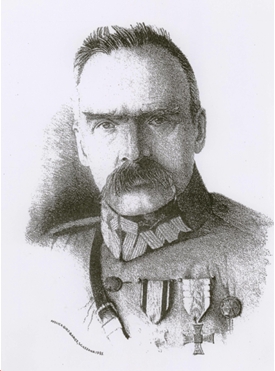 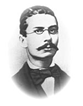 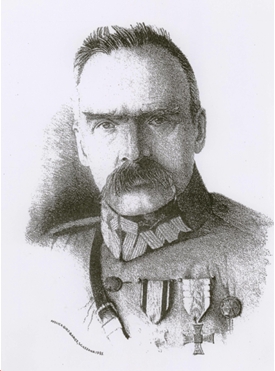 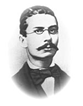 WNIOSEK O PRZYJĘCIE UCZNIA DO SZKOŁY PODSTAWOWEJ NR 1 IM. JÓZEFA PIŁSUDSKIEGOROK SZKOLNY 2019/2020I. DANE DZIECKA *W przypadku braku numeru PESEL należy wpisać serię i numer paszportu lub innego dokumentu potwierdzającego tożsamość.II. DANE RODZICÓW LUB OPIEKUNÓW PRAWNYCH …………………………………………                                                             ……………………………………(podpis matki / opiekuna prawnego )	                                                        (podpis ojca / opiekuna prawnegoOświadczenia dotyczące treści wnioskuJestem świadomy odpowiedzialności karnej za złożenie fałszywego oświadczenia  .Oświadczam, iż zapoznałem(am) się z przepisami ustawy z dnia 14 grudnia 2016 Prawo oświatowe (Dz.U.z 2017 r. poz. 59 ze zm. ) obejmujących zasady rekrutacji do przedszkoli i szkół oraz zasadami wprowadzonymi przez gminę jako organ prowadzący.…………………………………………                                                             ……………………………………(podpis matki / opiekuna prawnego )	                                                        (podpis ojca / opiekuna prawnegoGłowno, dnia ………..…2019 r.KLAUZULA INFORMACYJNA	Na podstawie art. 13 ust. 1 i ust. 2, Rozporządzenia Parlamentu Europejskiego i Rady (UE) 2016/679 z 27.4.2016 r. w sprawie ochrony osób fizycznych w związku z przetwarzaniem danych osobowych i w sprawie swobodnego przepływu takich danych oraz uchylenia dyrektywy 95/46/WE (dalej: RODO). Informujemy, że:  Administratorem Pana/ Pani danych oraz danych Pani/Pana dziecka jest Dyrektor Szkoły Podstawowej nr 1 im. Józefa Piłsudskiego w GłownieNa mocy art. 37 ust. 1 lit. a) RODO Administrator wyznaczył Inspektora Ochrony Danych (IOD), który w jego imieniu nadzoruje sferę przetwarzania danych osobowych. Jeśli ma Pani/Pan pytania dotyczące sposobu i zakresu przetwarzania Pani/Pana danych osobowych w zakresie działania Administratora Danych, a także przysługujących Pani/Panu uprawnień, może się Pani/Pan skontaktować się z Inspektorem Ochrony Danych Osobowych pod adresem email: kontakt@iszd.plDane osobowe są przetwarzane w celu przeprowadzenia rekrutacji  na podstawie art. 6 ust. 1 lit. c RODO, tj. w celu wykonania obowiązku prawnego nałożonego przepisami - Prawo oświatowe Dz.U. z 2018 r. poz. 996 Odbiorcami danych osobowych są upoważnieni pracownicy Administratora, podmioty, którym należy udostępnić dane osobowe na podstawie przepisów prawa, a także te, którym dane zostaną powierzone do zrealizowania celów przetwarzania. Dane osobowe pozyskane w procesie rekrutacji będą przechowywane nie dłużej niż do końca okresu, w którym uczeń będzie uczęszczał będzie do placówki, a w przypadku nieprzyjęcia do placówki – przez okres jednego roku. Mają Państwo prawo żądania od Administratora dostępu do swoich danych osobowych, ich sprostowania, usunięcia lub ograniczenia przetwarzania, prawo do wniesienia sprzeciwu wobec przetwarzania, a także prawo do przenoszenia danych. Mają Państwo prawo wnieść skargę do organu nadzorczego, którym jest Prezes Urzędu Ochrony Danych Osobowych, jeśli uznają Państwo, iż przetwarzanie przez Administratora Państwa danych osobowych narusza przepisy dot. ochrony danych osobowych. Podanie danych osobowych jest wymogiem ustawowym. W celu uczestniczenia w rekrutacji, kontynuacji nauki są Państwo zobowiązani do podania danych. Państwa  dane osobowe nie podlegają zautomatyzowanemu podejmowaniu decyzji, w tym profilowaniu i będą  przechowywane przez okres określony w prawie oświatowym oraz zgodnie z terminami dotyczącymi archiwizacji. Wypełnia szkołaWypełnia szkołaData złożeniaDane identyfikacyjne dzieckaDane identyfikacyjne dzieckaDane identyfikacyjne dzieckaDane identyfikacyjne dzieckaDane identyfikacyjne dzieckaDane identyfikacyjne dzieckaDane identyfikacyjne dzieckaDane identyfikacyjne dzieckaDane identyfikacyjne dzieckaDane identyfikacyjne dzieckaDane identyfikacyjne dzieckaDane identyfikacyjne dzieckaDane identyfikacyjne dzieckaDane identyfikacyjne dzieckaDane identyfikacyjne dzieckaDane identyfikacyjne dzieckaDane identyfikacyjne dzieckaImiona NazwiskoPESEL*data urodzeniadzień               dzień               dzień               dzień               miesiąc miesiąc miesiąc miesiąc miesiąc miesiąc miesiąc miesiąc rokrokrokrokmiejsce urodzeniaAdres zamieszkania dziecka  Adres zamieszkania dziecka  Adres zamieszkania dziecka  Adres zamieszkania dziecka  Adres zamieszkania dziecka  Adres zamieszkania dziecka  Adres zamieszkania dziecka  Adres zamieszkania dziecka  Adres zamieszkania dziecka  Adres zamieszkania dziecka  Adres zamieszkania dziecka  Adres zamieszkania dziecka  Adres zamieszkania dziecka  Adres zamieszkania dziecka  Adres zamieszkania dziecka  Adres zamieszkania dziecka  Adres zamieszkania dziecka  kod pocztowymiejscowośćmiejscowośćmiejscowośćmiejscowośćmiejscowośćulicanr domunr mieszkanianr mieszkanianr mieszkanianr mieszkanianr mieszkaniaAdres zameldowania dziecka  Adres zameldowania dziecka  Adres zameldowania dziecka  Adres zameldowania dziecka  Adres zameldowania dziecka  Adres zameldowania dziecka  Adres zameldowania dziecka  Adres zameldowania dziecka  Adres zameldowania dziecka  Adres zameldowania dziecka  Adres zameldowania dziecka  Adres zameldowania dziecka  Adres zameldowania dziecka  Adres zameldowania dziecka  Adres zameldowania dziecka  Adres zameldowania dziecka  Adres zameldowania dziecka  kod pocztowykod pocztowymiejscowośćmiejscowośćmiejscowośćmiejscowośćmiejscowośćulicaulicaulicaulicaulicaulicaulicaulicaulicaulicaulicaulicaulicaulicaulicaulicaulicanr domunr domunr mieszkanianr mieszkanianr mieszkanianr mieszkanianr mieszkaniaMatka:Matka:Matka:Matka:Matka:Imiona NazwiskoAdres zamieszkaniaAdres zamieszkaniaAdres zamieszkaniaAdres zamieszkaniaKod pocztowyMiejscowośćMiejscowośćUlicaNr domuNr mieszkaniaAdres poczty elektronicznejNr telefonuOjciec:Ojciec:Ojciec:Ojciec:Ojciec:Ojciec:Imiona NazwiskoAdres zamieszkaniaAdres zamieszkaniaAdres zamieszkaniaAdres zamieszkaniaAdres zamieszkaniaKod pocztowyMiejscowośćMiejscowośćMiejscowośćUlicaNr domuNr mieszkaniaAdres poczty elektronicznejNr telefonu